Redegørelse for status på PlantefondsprojektVejledning til projektleder:Redegørelsen for projektets status skal indsendes sammen med udbetalingsanmodningen, såfremt der inden indsendelsen af den første statusrapport ønskes udbetaling på et plantefondsprojekt. Redegørelsen for projektets status danner baggrund for en orientering til Plantefondens bestyrelse om projektets fremdrift og foreløbige resultater. Det er derfor vigtigt, at projektlederen udfylder alle punkter. Redegørelsen for projektets status skal sendes pr. mail til Plantefonden sammen med udbetalingsanmodningen. Redegørelsen skal vedhæftes som word-fil, og i mailens emnefelt bedes du skrive projektets journalnummer samt ”Udbetalingsanmodning og redegørelse for projektets status”. Såfremt du har spørgsmål til udfyldelsen af redegørelsen eller udbetalingsanmodningen, er du velkommen til at kontakte sekretariatet.Såfremt plantefondssekretariatet har uddybende spørgsmål til redegørelsen for projektets status, vil projektlederen blive kontaktet. Projektlederen vil desuden blive orienteret, når redegørelsen er godkendt. Når redegørelsen er godkendt, kan jeres udgifter i projektet blive udbetalt.Bemærk at projekt- og budgetændringer skal ansøges i en separat mail til plantefonden@lbst.dk (jf. betingelserne for projektets tilsagn). Ændringerne skal være godkendt af plantefondssekretariatet, før ændringer kan implementeres i projektet. Se evt. ”Vejledning om udbetaling af tilskud under Fonden for Plantebaserede Fødevarer”, som findes på www.plantefonden.dk.Revideret januar 2024	Dato: xx-xx-xxxx1. Projektets journalnummer (som i tilsagnet)	2. Projekttitel (og evt. akronym)3. Datoer for afrapporteringsperioden (startdato for projektperioden til dato for indsendelse af redegørelse/udbetalingsanmodning til Plantefonden)4. Projektets økonomi (angiv projektets økonomi fra sidst godkendte budget i mio. kr. Forklaring af skema: ”Godkendte omkostninger i tilsagnet” svarer til projektets totalbudget som kan findes i sidst godkendte budget celle D15; ”Samlet tilskud fra Plantefonden i tilsagnet” svarer til Plantefondens totale bidrag som stående i sidst godkendte budget celle B16; ”Godkendte omkostninger i projektet pr. xx/xx/20xx” er hvad projektet har haft af udgifter frem til indsendelsen af statusrapporten; ”Udbetalt i projektet pr. xx/xx/20xx” er hvad projektet har fået udbetalt af Plantefonden frem til indsendelsen af statusrapporten )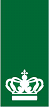 5. Projektets overordnede fremdrift i afrapporteringsperioden (sæt kryds i skemaet (X). Hvis der er kryds i ”Afvigelser” eller ”Opgivet”, bedes du angive en kort forklaring af afvigelserne. 6. Kort beskrivelse af afrapporteringsperiodens hovedresultater og erfaringer (Beskriv de væsentligste resultater og erfaringer i afrapporteringsperioden. Maks 6 linjer)7. Projektets overordnede gennemførsel (Beskriv projektets overordnede gennemførsel i forhold til den samlede projektplan. Maks 6 linjer)Godkendte omkostninger i tilsagnetSamlet tilskud fra Plantefonden i tilsagnetGodkendte omkostninger i projektet per xx/xx/20XXUdbetalt i projektet per xx/xx/20xxXX mio. kr.XX mio. kr.XX mio. kr.XX mio.  kr.Efter planenAfvigelserOpgivetForklaring af afvigelser Gennemførsel af projektets arbejdspakkerOpnåelse af projektets milepæle